SUPPORTING INFORMATION FILE – Figure S1StructuresExamples of utterances used for the assessment of listening (LC) and reading (RC) comprehensionExamples of picture (LC or RC)Active sentencesLC- La fille pousse le cheval. [The girl pushes the horse]RC- La dame pousse la vache.[The woman pushes the cow]Mean % (RC [45]): 93.30 (Range: 91.75 and 94.84) LC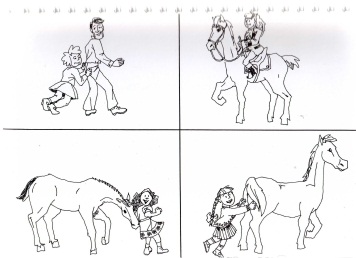 PassivessentencesLC- La fille est poursuivie par le cheval.[The girl is chased by the horse]RC- Le garçon est poursuivi par le mouton.[The boy is chased by the sheep]Mean % (RC [45]): 78.35 (Range: 72.16 and 84.54)RC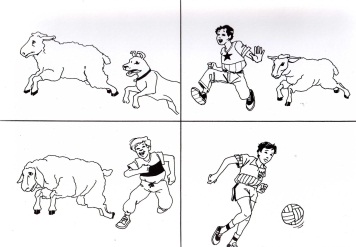 PronounsLC- L’éléphant les porte. [The elephant carries them]RC- La vache les regarde.[The cow watches them]Mean % (RC [45]): 92.78 (Range: 91.75 and 93.81)LC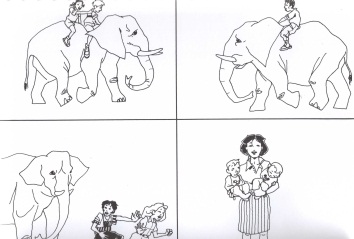 Double negationLC- Ni le garçon ni le cheval ne courent. [Neither the boy nor the horse run] RC- Le garçon n’a ni chapeau ni chaussure. [The boy has no hat and no shoes]Mean % (RC [45]): 95.35 (Range: 90.72 and 99.97)LC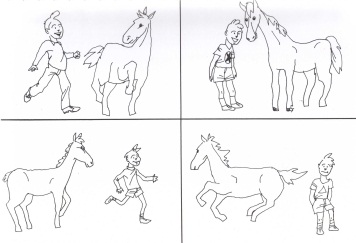 Spatial termsLC- Le crayon est derrière la boîte.[The pencil is behind the box]RC- La boîte est derrière la tasse.[The box is behind the cup]Mean % (RC [45]): 78.09 (Range: 71.13 to 89.69)RC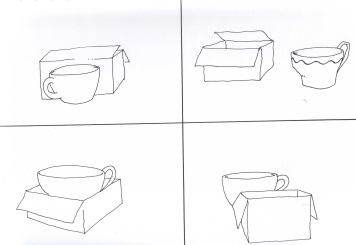 RelativesLC- Le crayon qui est sur le livre est jaune.[The pencil which is on the pencil is yellow]RC- L’étoile qui est dans le cercle est rouge.[The star which is in the circle is red]Mean % (RC [45]): 73.21 (Range: 72.16 to 75.26)LC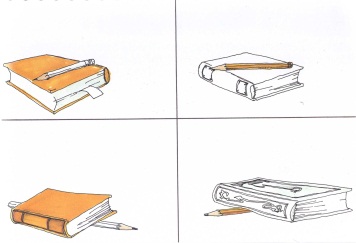 